 «Κοινή Δήλωση Τράπεζας Διακανονισμού  & Εκκαθαριστικού Μέλους σε σχέση με το Επικουρικό Σύστημα της EnExClear βάσει του TARGET-GR» Προς: EnEx Admission ServiceΛ. Αθηνών 110, T.K 104 42 Αθήνα  Τηλ.: (+30) 210 33 66 548 E-mail: admission@enexgroup.grAθήνα, Το νομικό πρόσωπο με την επωνυμία  που εδρεύει  με ΑΦΜ  και εκπροσωπείται νόμιμα για την υπογραφή της παρούσας από τ , το οποίο είναι Συμμετέχων στο TARGET-GR και ενεργεί ως Τράπεζα Διακανονισμού για το Επικουρικό Σύστημα της EnExClear (εφεξής η «Τράπεζα Διακανονισμού») δυνάμει της από  δήλωσης «TARGET Registration Form», section «Settlement Bank Account Group» και της από  δήλωσης «ΔΗΛΩΣΗ & ΕΙΔΙΚΟΙ ΟΡΟΙ ΠΑΡΟΧΗΣ ΥΠΗΡΕΣΙΩΝ ΤΡΑΠΕΖΑΣ ΔΙΑΚΑΝΟΝΙΣΜΟΥ ΣΤΟ ΕΠΙΚΟΥΡΙΚΟ ΣΥΣΤΗΜΑ ΤΗΣ EnExClear ΒΑΣΕΙ ΤΟΥ TARGET-GR» προς την EnExClear. Το νομικό πρόσωπο με την επωνυμία  που εδρεύει   με ΑΦΜ   και εκπροσωπείται νόμιμα για την υπογραφή της παρούσας από τ, το οποίο είναι Εκκαθαριστικό Μέλος στο Σύστημα Εκκαθάρισης με κωδικό  κατά τους όρους του Κανονισμού Εκκαθάρισης Θέσεων Αγοράς Εξισορρόπησης της EnExClear (Ρυθμιστική Αρχή Ενέργειας (ΡΑΕ), Απόφαση 943/2020, «Έγκριση του Κανονισμού Εκκαθάρισης Θέσεων Αγοράς Εξισορρόπησης, σύμφωνα με το άρθρο 13 παρ. 2 του ν. 4425/2016, όπως ισχύει» (ΦΕΚ B 3076/ 24.07.2020), εφεξής ο «Κανονισμός Εκκαθάρισης»Λαμβάνοντας υπόψη:Την Κατευθυντήρια Γραμμή (EE) 2022/912 της Ευρωπαϊκής Κεντρικής Τράπεζας της 24ης  Φεβρουαρίου 2022, σχετικά με ένα νέας γενιάς  Διευρωπαϊκό Αυτοματοποιημένο Σύστημα Ταχείας Μεταφοράς Κεφαλαίων και Διακανονισμού σε Συνεχή Χρόνο (TARGET).Τον Κανονισμό Λειτουργίας του Συστήματος Ταχείας Μεταφοράς Κεφαλαίων και Διακανονισμού σε Συνεχή Χρόνο TARGET-GR μετά του παραρτήματος και των προσαρτημάτων του, όπως αυτός εκάστοτε ισχύει (εφεξής ο «Κανονισμός TARGET-GR»), σε συνδυασμό και με την υπ’αριθμ. 122/15.09.2022 Πράξη του Συμβουλίου Νομισματικής Πολιτικής (ΣΝΠ) της Τράπεζας της Ελλάδος (ΦΕΚ B’ 5020/26.09.2022), ως επίσης και με την υπ’ αριθμ. 123/14.11.2022 Πράξη του Συμβουλίου Νομισματικής Πολιτικής (ΣΝΠ) της Τράπεζας της Ελλάδος (ΦΕΚ Β' 5853/17.11.2022), καθώς και τους όρους του παρόντος.Το γεγονός ότι η EnExClear, ενεργώντας ως Φορέας Εκκαθάρισης  σύμφωνα με τα άρθρα 12 έως 14 του ν. 4425/2016, διενεργεί το χρηματικό διακανονισμό των Θέσεων που διενεργούνται στην Αγορά Εξισορρόπησης, παρέχοντας σχετικές υπηρεσίες προς τα Εκκαθαριστικά Μέλη του Συστήματος Εκκαθάρισης της EnExClear. Ότι, ο χρηματικός διακανονισμός των Θέσεων αυτών διενεργείται μέσω του TARGET-GR (ως συνιστώσα του TARGET), το οποίο τελεί υπό τη διαχείριση της Τράπεζας της Ελλάδος, σύμφωνα με τα προβλεπόμενα στον Κανονισμό TARGET-GR, καθώς και ότι το οικείο Σύστημα Εκκαθάρισης της EnExClear, το οποίο νοείται ως «επικουρικό σύστημα» κατά την έννοια του Κανονισμού TARGET-GR (εφεξής το «Επικουρικό Σύστημα EnExClear»), έχει συνδεθεί με το TARGET-GR. Τους όρους λειτουργίας των τραπεζών διακανονισμού σύμφωνα με τον Κανονισμό TARGET-GR, οι οποίες δύνανται να παρέχουν υπηρεσίες χρηματικού διακανονισμού, μέσω του TARGET-GR στην Τράπεζα της Ελλάδος, σε επικουρικά συστήματα και συμμετέχοντες σε αυτά (Τράπεζες Διακανονισμού). Ότι, η Τράπεζα Διακανονισμού έχει προβεί σε όλες τις απαραίτητες ως άνω δηλώσεις  προς την EnExClear και ενεργεί κατόπιν τούτων ως Τράπεζα Διακανονισμού σε σχέση με το Επικουρικό Σύστημα EnExClear, σύμφωνα με τον Κανονισμό TARGET-GR και τις διαδικασίες της EnExClear. Την από  δήλωση «TARGET Registration Form», section «Settlement Bank Account Group, όπως υπεγράφη από την Τράπεζα Διακανονισμού και την EnExClear βάσει της οποίας η Τράπεζα Διακανονισμού θα έχει ανοίξει έναν ή περισσότερους  Υπολογαριασμούς για το Εκκαθαριστικό Μέλος στο TARGET-GR σύμφωνα με τα προβλεπόμενα στον Κανονισμό TARGET-GR. Δηλώνουμε με την παρούσα τα ακόλουθα:Η Τράπεζα Διακανονισμού έχει συμφωνήσει με το Εκκαθαριστικό Μέλος να του παρέχει σχετικές υπηρεσίες σε σχέση με το Επικουρικό Σύστημα EnExClear προς εξυπηρέτησή του για τις ανάγκες του χρηματικού διακανονισμού των Θέσεων στην Αγορά Εξισορρόπησης, σύμφωνα με τον Κανονισμό TARGET-GR και τους «Ειδικούς Όρους Παροχής Υπηρεσιών Τράπεζας Διακανονισμού στο Επικουρικό Σύστημα EnExClear» προς τους οποίους έχει προσχωρήσει η Τράπεζα Διακανονισμού δυνάμει της σχετικής από  δήλωσής της με τίτλο «ΔΗΛΩΣΗ & ΕΙΔΙΚΟΙ ΟΡΟΙ ΠΑΡΟΧΗΣ ΥΠΗΡΕΣΙΩΝ ΤΡΑΠΕΖΑΣ ΔΙΑΚΑΝΟΝΙΣΜΟΥ ΣΤΟ ΕΠΙΚΟΥΡΙΚΟ ΣΥΣΤΗΜΑ ΤΗΣ EnExClear ΒΑΣΕΙ ΤΟΥ TARGET-GR» προς την EnExClear. Στο πλαίσιο αυτό η Τράπεζα Διακανονισμού θα ανοίγει και θα τηρεί για το Εκκαθαριστικό Μέλος, τους πάσης φύσεως υποδεικνυόμενους ως απαραίτητους Υπολογαριασμούς στο TARGET-GR, υπό τον Ειδικό Λογαριασμό Μετρητών του διακανονισμού σε συνεχή χρόνο (ΕΛΜ του ΔΣΧ)  αυτής στο TARGET-GR στην εκάστοτε αρμόδια Κεντρική Τράπεζα της Τράπεζας Διακανονισμού, υπό την έννοια του Κανονισμού TARGET-GR, βάσει της από  δήλωσής της «TARGET Registration Form», section «Settlement Bank Account Group»  όπως επισυνάπτεται (υπό 7) και τους όρους της παρούσας. Η Τράπεζα Διακανονισμού, γνωρίζοντας τις οικείες υποχρεώσεις της, θα προβαίνει σε όλες τις πάσης φύσεως απαραίτητες ενέργειες για την παροχή στο Εκκαθαριστικό Μέλος των υπηρεσιών τράπεζας διακανονισμού και θα ενημερώνει σχετικά την EnExClear σύμφωνα με τον Κανονισμό TARGET-GR και τις διαδικασίες της EnExClear.Το Εκκαθαριστικό Μέλος έχει αποδεχθεί την παροχή από την Τράπεζα Διακανονισμού υπηρεσιών τράπεζας διακανονισμού σύμφωνα με τους παραπάνω όρους και θα εκπληρώνει τις υποχρεώσεις του σε σχέση με το χρηματικό διακανονισμό μέσω των ως άνω Υπολογαριασμών. Ειδικότερα η Τράπεζα Διακανονισμού θα ανοίγει με απλή αίτηση του Εκκαθαριστικού Μέλους Υπολογαριασμό που θα καθορίζεται ως Υπολογαριασμός Εξισορρόπησης. Ο Υπολογαριασμός θα φέρει ειδική ονοματολογία που θα έχει τη μορφή ΤΔ-ΕΜ-Π όπου: Τα στοιχεία των Υπολογαριασμών που ανοίχτηκαν ήδη για το Εκκαθαριστικό Μέλος είναι τα ακόλουθα:Ειδικώς επίσης συμφωνείται και δηλώνεται ότι η Τράπεζα Διακανονισμού και το Εκκαθαριστικό Μέλος: Δεσμεύονται όπως ενημερώνουν την EnExClear σε κάθε περίπτωση μεταβολής των στοιχείων των Υπολογαριασμών που η Τράπεζα Διακανονισμού τηρεί κατά τα ανωτέρω για το Εκκαθαριστικό Μέλος ανάλογα με την περίπτωση. Θα ενεργούν σύμφωνα με τη Διαδικασία διακανονισμού που υποδεικνύεται κάθε φορά από την EnExClear με βάση τον Κανονισμό TARGET-GR.Θα υιοθετούν κατάλληλες διαδικασίες για την επικοινωνία των εμπορικών λογαριασμών του Εκκαθαριστικού Μέλους με τους Υπολογαριασμούς που τηρεί ως άνω η Τράπεζα Διακανονισμού για αυτόν και θα προβαίνουν στις απαραίτητες εκατέρωθεν χρεώσεις και πιστώσεις μέσω των ως άνω Λογαριασμών και Υπολογαριασμών ώστε να διασφαλίζεται η εμπρόθεσμη και προσήκουσα εκπλήρωση των οικείων υποχρεώσεών τους έναντι της EnExClear χάριν ομαλής λειτουργίας του χρηματικού διακανονισμού. Θα συμπράττουν σε περίπτωση οποιασδήποτε βλάβης ή δυσλειτουργίας και εν γένει τεχνικών προβλημάτων ή άλλων έκτακτων αναγκών που διαταράσσουν τη λειτουργία των ως άνω υπό 3) λογαριασμών και Υπολογαριασμών και θα ενημερώνουν σχετικά την EnExClear κατά τρόπο άμεσο ώστε να είναι σε θέση να εκπληρώσουν τις υποχρεώσεις τους έναντι αυτής, σύμφωνα και με τις διαδικασίες της EnExClear, σε σχέση με το χρηματικό διακανονισμό. Θα συμπράττουν ώστε, σε περίπτωση κλεισίματος Υπολογαριασμού που τηρεί η Τράπεζα Διακανονισμού για το Εκκαθαριστικό Μέλος ή παραίτησης της Τράπεζας Διακανονισμού, ως ορίζεται στους «Ειδικούς Όρους Παροχής Υπηρεσιών Τράπεζας Διακανονισμού στο Επικουρικό Σύστημα EnExClear» που ως άνω έχει υπογράψει η Τράπεζα Διακανονισμού, να διασφαλίζεται ότι έχει ανοιχθεί νέος αντίστοιχος Υπολογαριασμός για το Εκκαθαριστικό Μέλος στο TARGET-GR από άλλη Τράπεζα Διακανονισμού ή από το ίδιο το Εκκαθαριστικό Μέλος, εφόσον ενεργεί ως Τράπεζα Διακανονισμού, και ότι έχει λάβει τα στοιχεία αυτού η EnExClear πριν το κλείσιμο του οικείου Υπολογαριασμού. Η Τράπεζα Διακανονισμού αναγνωρίζει επίσης ότι δε θα προβαίνει σε άμεσο κλείσιμο Υπολογαριασμού παρά μόνο εάν πρόκειται για κλείσιμο που διενεργείται λόγω απώλειας της ιδιότητας του Εκκαθαριστικού Μέλους και εφόσον λάβει προηγούμενη ενημέρωση από την EnExClear. Σε κάθε περίπτωση, για το κλείσιμο Υπολογαριασμού η Τράπεζα Διακανονισμού δηλώνει ότι θα συμπληρώνει κατάλληλα την τυποποιημένη δήλωση «TARGET Registration Form», section «Settlement Bank Account Group» και θα την υποβάλει η ίδια στην εκάστοτε αρμόδια Κεντρική Τράπεζα της Τράπεζας Διακανονισμού, υπό την έννοια του Κανονισμού  TARGET-GR, αφού υπογραφεί από την EnExClear. Επίσης, το Εκκαθαριστικό Μέλος δηλώνει ότι έχει λάβει γνώση του δικαιώματός του βάσει των διαδικασιών της EnExClear ότι, σε περίπτωση αναγκαστικής διαγραφής της Τράπεζας Διακανονισμού ως τέτοιας, ενδεικτικώς λόγω ανάκλησης της άδειας λειτουργίας της ή υπαγωγής της σε διαδικασία αφερεγγυότητας, και άρα παύσης της παροχής από αυτή σχετικών υπηρεσιών σύμφωνα με τον Κανονισμό TARGET-GR, θα δύναται, προσωρινώς και μέχρι το άνοιγμα νέου ή νέων Υπολογαριασμών για αυτό από άλλη Τράπεζα Διακανονισμού, να προβεί σε χρήση των αντιστοίχων υπηρεσιών της EnExClear για τη διευθέτηση των υποχρεώσεών του χρηματικού διακανονισμού σύμφωνα με τους εκάστοτε εν ισχύ όρους και τις προϋποθέσεις του Κανονισμού Εκκαθάρισης της EnExClear. Προς τούτο το Εκκαθαριστικό Μέλος δηλώνει ότι θα μεριμνά στην περίπτωση αυτή άμεσα για την ως άνω εξυπηρέτησή του από άλλη Τράπεζα Διακανονισμού.Η Τράπεζα Διακανονισμού και το Εκκαθαριστικό Μέλος δεσμεύονται ότι θα ενεργούν γενικά σύμφωνα με τις υποδείξεις της EnExClear για την ομαλή εκπλήρωση των αντίστοιχων υποχρεώσεών τους έναντι της EnExClear σε σχέση με το χρηματικό διακανονισμό.ΤΔ =το σχετικό πεδίο θα προσδιορίζεται βάσει των 6 πρώτων χαρακτήρων του ΒIC της Τράπεζας Διακανονισμού (μέγιστο 6 χαρακτήρες),ΕΜ=το σχετικό πεδίο θα προσδιορίζεται βάσει του κωδικού του Εκκαθαριστικού Μέλους για τον οποίο ανοίγεται ο Υπολογαριασμός (3 χαρακτήρες),Π =το σχετικό πεδίο θα προσδιορίζεται βάσει του λατινικού γράμματος Β προκειμένου για τον Υπολογαριασμό Εξισορρόπησης (Balancing) Ονομασία Τράπεζας ΔιακανονισμούBIC Τράπεζας ΔιακανονισμούΟνομασία Εκκαθαριστικού Μέλους Κωδικός Εκκαθαριστικού ΜέλουςBIC Εκκαθαριστικού ΜέλουςΑριθμός (ΙΒΑΝ) ΥπολογαριασμούΟνομασία ΥπολογαριασμούΓια την Τράπεζα Διακανονισμού:                                                                                 Για το Εκκαθαριστικό Μέλος:συμπληρώνεται η πλήρης επωνυμία του νομικού προσώπου και τίθεται το όνομα & η υπογραφή του νομίμου εκπροσώπου του)(συμπληρώνεται η πλήρης επωνυμία του νομικού προσώπου και τίθεται το όνομα & η υπογραφή του νομίμου εκπροσώπου του)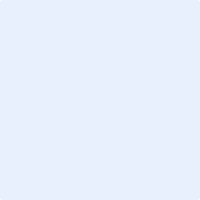 (Σφραγίδα Εταιρείας)(Σφραγίδα Εταιρείας)